Pompe à eauBerliet VILDépose :Vidanger l'eau par le robinet inférieur (jet en avant) ;Dévisser les deux colliers de la durit supérieure puis la soulever complètement ;Débloquer les 2 contre-écrous et enlever les deux vis de blocage de la flasque de la poulie extensible de la pompe à eau (clé à œil déportée de 10) ;Dévisser la flasque (clé à ergots) en faisant tourner les pales pour détendre la courroie ;Enlever les 4 vis (clé plate de 17) de fixation de la pompe et la déposer avec la courroie.Démontage :Enlever les 2 pales du ventilateur (4 vis, clé de 10) ;Défreiner et enlever l'écrou (clé de 22) de blocage de la poulie ;Déposer la rondelle éventail, la rondelle frein et la poulie ;Côté turbine, enlever le boulon de blocage, la bague, la turbine et la clavette ;Dévisser le presse-étoupe ;Frapper l'axe côté turbine pour chasser la garniture (rondelle cuvette, liège, rondelle plate) et sortir l'axe équipé du roulement ;Enlever du corps de pompe la rondelle cuvette, la rondelle incurvée et la rondelle cuvette avec son joint liège ;Enlever la clavette de la poulie et déposer le roulementRemontage :Dans le corps de pompe, poser la rondelle cuvette, le joint liège, la rondelle incurvée et la rondelle cuvette ;Poser le circlips sur l'axe, le roulement et la clavette (encoche côté filetage) ;Enfiler l'axe, mettre le presse-étoupe et enfoncer le roulement à butée sur les rondelles ;Côté turbine, poser la clavette, la turbine, la bague et le boulon de blocage (frein filets) ;Côté poulie, poser la rondelle plate, la rondelle cuvette avec son joint liège, la poulie, la rondelle frein et la rondelle éventail ;Bloquer l'écrou (clé de 22) et le freiner ;Poser le ventilateur (4 vis, clé de 10).Repose :Mettre la courroie (B44 1/4) et poser la pompe avec son joint (4 vis, clé plate de 17) ;Serrer la flasque réglable (clé à ergots) et approcher les 2 vis dans les rainures ;Bloquer les vis et les contre-écrous (clé à œil déportée de 10) ;Descendre la durit suffisamment sur la pipe de la pompe qui est abimée et serrer les colliers ;Fermer la vidange et remplir le circuit (10 litres).Démontage d'une pompe à eau lorsque la goupille, la bague et la turbine sont bloquées par la rouille :Défreiner et déposer l'écrou de blocage de la poulie (clé de 22 ou 23) ;Déposer la rondelle frein (l'axe dépasse de la poulie de 9,5mm) ;Déposer la poulie (arrache-roulement) et la clavette (encoche côté filetage) ;Déposer la garniture (rondelle cuvette, joint liège, rondelle plate) qui dépasse de 2mm ;Le roulement est en retrait de 9,3mm par rapport au corps de pompe et de 32mm du bout de l'axe ;Déposer le graisseur (clé de 11) puis le graisseur manuel (clé de 21) ;Déposer le roulement en frappant sur un clou de 5x80 passant par son trou de graissage puis en serrant la pompe à l'étau, serre-joint pour tenir le clou enfoncé et en frappant sur l'axe ;Recommencer plusieurs fois. C'est long (2 heures) mais on y arrive ;Déposer le circlips carré en l'écartant et en le tirant (pointe à tracer) ;Déposer l'axe, le presse-étoupe, les rondelles et joint liège ;Côté turbine, meuler (Drémel) pour voir la goupille sur la bague, la percer à 3,5mm de chaque côtés et sortir la bague puis la turbine clavettée en chauffant au chalumeau.Longueur face d'appui bronze / nez du corps de pompe : 164mm.Longueur extrémité axe côté filetage / portée de la turbine : 186mm.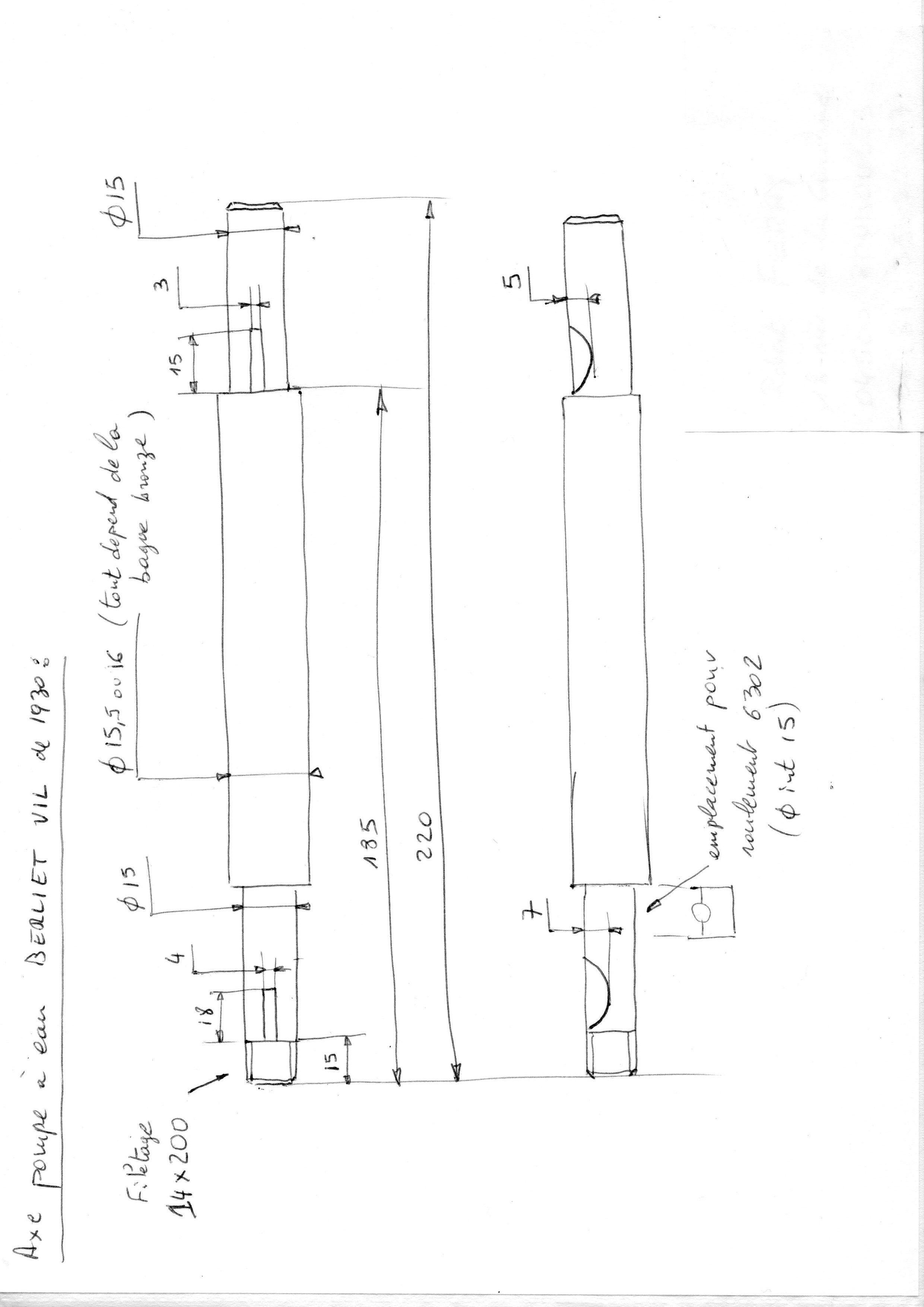 